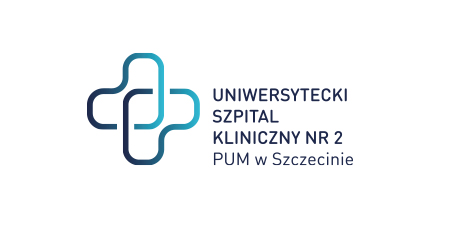  al. Powstańców Wielkopolskich 72 70-111 SzczecinSzczecin, 29.04.2024r ZP/220/12/24Dotyczy: postępowania o udzielenie zamówienia publicznego pn.:Dostawa jednorazowych wyrobów medycznych dla USK-2 w Szczecinie.ZAWIADOMIENIE O ROZSTRZYGNIĘCIU POSTĘPOWANIA 	Zamawiający zawiadamia, że na podstawie art. 204 ust. 1 ustawy z dnia 11 września 2019 r. Prawo zamówień publicznych (Dz.U.2021.1129 t.j. z dnia 2021.06.24, dalej PZP) dokonał rozstrzygnięcia postępowania, jak poniżej.ZADANIE 1a) Nazwy (firmy), siedziby i adresy wykonawców, którzy złożyli oferty:Oferta nr 12: BIAMEDITEK SP. Z O.O, UL. ELEWATORSKA 58, 15-620 BIAŁYSTOKWartość brutto oferty: 468 936,00 złOd dnia 11.04.2024r nazwa spółki została zmieniona z BIAMEDITEK SP. Z O.O na CIRRO SP. Z O.Ob) Wykonawcy, których oferty zostały odrzucone: z postępowania nie  odrzucono żadnej oferty.c) Wykonawcy, którzy zostali wykluczeni z postępowania o udzielenie zamówienia: z postępowania nie wykluczono żadnego wykonawcy,d) Spośród ważnych ofert za najkorzystniejszą została uznana:Oferta nr 12: CIRRO SP. Z O.O, UL. ELEWATORSKA 58, 15-620 BIAŁYSTOKWartość brutto oferty: 468 936,00 złUzasadnienie wyboru: oferta nr 12 jest jedyną ofertą i spełnia wymagania swz.e) Streszczenie oceny, porównanie złożonych ważnych ofert, punktacja w każdym kryterium oraz łączna punktacja:ZADANIE 2a) Nazwy (firmy), siedziby i adresy wykonawców, którzy złożyli oferty:Oferta nr 4: FRESENIUS MEDICAL CARE POLSKA S.A. UL. KRZYWA 13; 60-118 POZNAŃWartość brutto oferty: 172 800,00 złb) Wykonawcy, których oferty zostały odrzucone: z postępowania nie  odrzucono żadnej oferty.c) Wykonawcy, którzy zostali wykluczeni z postępowania o udzielenie zamówienia: z postępowania nie wykluczono żadnego wykonawcy,d) Spośród ważnych ofert za najkorzystniejszą została uznana:Oferta nr 4: FRESENIUS MEDICAL CARE POLSKA S.A. UL. KRZYWA 13; 60-118 POZNAŃWartość brutto oferty: 172 800,00 złUzasadnienie wyboru: oferta nr 4 jest jedyną ofertą i spełnia wymagania swz.e) Streszczenie oceny, porównanie złożonych ważnych ofert, punktacja w każdym kryterium oraz łączna punktacja:ZADANIE 3 a) Nazwy (firmy), siedziby i adresy wykonawców, którzy złożyli oferty:Oferta nr 11: Bialmed Sp. z o.o., ul. Kazimierzowska 446/48/35, 02-546 WarszawaWartość brutto oferty: 87 204,60 złb) Wykonawcy, których oferty zostały odrzucone: z postępowania nie  odrzucono żadnej oferty.c) Wykonawcy, którzy zostali wykluczeni z postępowania o udzielenie zamówienia: z postępowania nie wykluczono żadnego wykonawcy,d) Spośród ważnych ofert za najkorzystniejszą została uznana:Oferta nr 11: Bialmed Sp. z o.o., ul. Kazimierzowska 446/48/35, 02-546 WarszawaWartość brutto oferty: 87 204,60 złUzasadnienie wyboru: oferta nr 11 jest jedyną ofertą i spełnia wymagania swz.e) Streszczenie oceny, porównanie złożonych ważnych ofert, punktacja w każdym kryterium oraz łączna punktacja:ZADANIE 4 a) Nazwy (firmy), siedziby i adresy wykonawców, którzy złożyli oferty:Oferta nr 1 : MEDICAVERA Sp z o.o Dahlhausen Group ul Majowa 2 71-374 SzczecinWartość brutto oferty: 37314,00 złb) Wykonawcy, których oferty zostały odrzucone: z postępowania nie  odrzucono żadnej oferty.c) Wykonawcy, którzy zostali wykluczeni z postępowania o udzielenie zamówienia: z postępowania nie wykluczono żadnego wykonawcy,d) Spośród ważnych ofert za najkorzystniejszą została uznana:Oferta nr 1 : MEDICAVERA Sp z o.o Dahlhausen Group ul Majowa 2 71-374 SzczecinWartość brutto oferty: 37314,00 złUzasadnienie wyboru: oferta nr 1 jest jedyną ofertą i spełnia wymagania swz.e) Streszczenie oceny, porównanie złożonych ważnych ofert, punktacja w każdym kryterium oraz łączna punktacja:ZADANIE 5 a) Nazwy (firmy), siedziby i adresy wykonawców, którzy złożyli oferty:Oferta nr 9: Dräger Polska sp. z o. o. ul. Posag 7 Panien 1, 02-495 WarszawaWartość brutto oferty: 21  525,00 złb) Wykonawcy, których oferty zostały odrzucone: z postępowania nie  odrzucono żadnej oferty.c) Wykonawcy, którzy zostali wykluczeni z postępowania o udzielenie zamówienia: z postępowania nie wykluczono żadnego wykonawcy,d) Spośród ważnych ofert za najkorzystniejszą została uznana:Oferta nr 9: Dräger Polska sp. z o. o. ul. Posag 7 Panien 1, 02-495 WarszawaWartość brutto oferty: 21  525,00 złUzasadnienie wyboru: oferta nr 9 jest jedyną ofertą i spełnia wymagania swz.e) Streszczenie oceny, porównanie złożonych ważnych ofert, punktacja w każdym kryterium oraz łączna punktacja:ZADANIE 6a) Nazwy (firmy), siedziby i adresy wykonawców, którzy złożyli oferty:Oferta nr 5: Albis Mazur Sp. z o.o. ul. Stawiszyńska 10 lok.2, 62-800 KaliszWartość brutto oferty: 5 400,00 złb) Wykonawcy, których oferty zostały odrzucone: z postępowania nie  odrzucono żadnej oferty.c) Wykonawcy, którzy zostali wykluczeni z postępowania o udzielenie zamówienia: z postępowania nie wykluczono żadnego wykonawcy,d) Spośród ważnych ofert za najkorzystniejszą została uznana:Oferta nr 5: Albis Mazur Sp. z o.o. ul. Stawiszyńska 10 lok.2, 62-800 KaliszWartość brutto oferty: 5 400,00 złUzasadnienie wyboru: oferta nr 5 jest jedyną ofertą i spełnia wymagania swz.e) Streszczenie oceny, porównanie złożonych ważnych ofert, punktacja w każdym kryterium oraz łączna punktacja:ZADANIE 7a) Nazwy (firmy), siedziby i adresy wykonawców, którzy złożyli oferty:Oferta nr 12: BIAMEDITEK SP. Z O.O, UL. ELEWATORSKA 58, 15-620 BIAŁYSTOKWartość brutto oferty: 165 008,88 złOd dnia 11.04.2024r nazwa spółki została zmieniona z BIAMEDITEK SP. Z O.O na CIRRO SP. Z O.Ob) Wykonawcy, których oferty zostały odrzucone: z postępowania nie  odrzucono żadnej oferty.c) Wykonawcy, którzy zostali wykluczeni z postępowania o udzielenie zamówienia: z postępowania nie wykluczono żadnego wykonawcy,d) Spośród ważnych ofert za najkorzystniejszą została uznana:Oferta nr 12: CIRRO SP. Z O.O, UL. ELEWATORSKA 58, 15-620 BIAŁYSTOKWartość brutto oferty: 165 008,88 złUzasadnienie wyboru: oferta nr 12 jest jedyną ofertą i spełnia wymagania swz.e) Streszczenie oceny, porównanie złożonych ważnych ofert, punktacja w każdym kryterium oraz łączna punktacja:ZADANIE 8a) Nazwy (firmy), siedziby i adresy wykonawców, którzy złożyli oferty:Oferta nr 2: SINMED Sp. z o. o.ul. Graniczna 32B, 44-178 PrzyszowiceWartość brutto oferty: 4 212,00 złOferta nr 8: INTERGOS Sp. z o. o. ul. Legionów 55, 43-300 Bielsko-BiałaWartość brutto oferty: 4 212,00 złOferta nr 6: ZARYS International Group sp. z o.o. sp. k. ul. Pod Borem 18, 41-808 ZabrzeWartość brutto oferty: 3996,00 złOferta nr 10: BERYL MED POLAND Sp. z o. o. ul. Łopuszańska 36, bud.14C, 02-220 WarszawaWartość brutto oferty: 13 284,00 złOferta nr 11: Bialmed Sp. z o.o., ul. Kazimierzowska 446/48/35, 02-546 WarszawaWartość brutto oferty: 7 128,00 złb) Wykonawcy, których oferty zostały odrzucone: z postępowania nie  odrzucono żadnej oferty.c) Wykonawcy, którzy zostali wykluczeni z postępowania o udzielenie zamówienia: z postępowania nie wykluczono żadnego wykonawcy,d) Spośród ważnych ofert za najkorzystniejszą została uznana:Oferta nr 6: ZARYS International Group sp. z o.o. sp. k. ul. Pod Borem 18, 41-808 ZabrzeWartość brutto oferty: 3996,00 złUzasadnienie wyboru: oferta nr 6 zdobyła największą ilość punktów i  spełnia wymagania swz.e) Streszczenie oceny, porównanie złożonych ważnych ofert, punktacja w każdym kryterium oraz łączna punktacja:ZADANIE 9a) Nazwy (firmy), siedziby i adresy wykonawców, którzy złożyli oferty:Oferta nr 10: BERYL MED POLAND Sp. z o. o. ul. Łopuszańska 36, bud.14C, 02-220 WarszawaWartość brutto oferty: 88 830,00 złb) Wykonawcy, których oferty zostały odrzucone: z postępowania nie  odrzucono żadnej oferty.c) Wykonawcy, którzy zostali wykluczeni z postępowania o udzielenie zamówienia: z postępowania nie wykluczono żadnego wykonawcy,d) Spośród ważnych ofert za najkorzystniejszą została uznana:Oferta nr 10: BERYL MED POLAND Sp. z o. o. ul. Łopuszańska 36, bud.14C, 02-220 WarszawaWartość brutto oferty: 88 830,00 złUzasadnienie wyboru: oferta nr 10 jest jedyną ofertą i spełnia wymagania swz.e) Streszczenie oceny, porównanie złożonych ważnych ofert, punktacja w każdym kryterium oraz łączna punktacja:ZADANIE 10a) Nazwy (firmy), siedziby i adresy wykonawców, którzy złożyli oferty:Oferta nr 7:  Edwards Lifesciences  Poland Sp. z o.o. Al. Jerozolimskie 100; 00-807 WarszawaWartość brutto oferty: 638 254,08 złb) Wykonawcy, których oferty zostały odrzucone: z postępowania nie  odrzucono żadnej oferty.c) Wykonawcy, którzy zostali wykluczeni z postępowania o udzielenie zamówienia: z postępowania nie wykluczono żadnego wykonawcy,d) Spośród ważnych ofert za najkorzystniejszą została uznana:Oferta nr 7:  Edwards Lifesciences  Poland Sp. z o.o. Al. Jerozolimskie 100; 00-807 WarszawaWartość brutto oferty: 638 254,08 złUzasadnienie wyboru: oferta nr 7 jest jedyną ofertą i spełnia wymagania swz.e) Streszczenie oceny, porównanie złożonych ważnych ofert, punktacja w każdym kryterium oraz łączna punktacja:ZADANIE 11  a) Nazwy (firmy), siedziby i adresy wykonawców, którzy złożyli oferty:Oferta nr 7:  Edwards Lifesciences  Poland Sp. z o.o. Al. Jerozolimskie 100; 00-807 WarszawaWartość brutto oferty: 83 980,80 złOferta nr 3 :  Billmed Sp. z o.o ul. Krypska 24/1, 04-082 WarszawaWartość brutto oferty: 71 280,00 złb) Wykonawcy, których oferty zostały odrzucone: z postępowania nie  odrzucono żadnej oferty.c) Wykonawcy, którzy zostali wykluczeni z postępowania o udzielenie zamówienia: z postępowania nie wykluczono żadnego wykonawcy,d) Spośród ważnych ofert za najkorzystniejszą została uznana:Oferta nr 3 :  Billmed Sp. z o.o ul. Krypska 24/1, 04-082 WarszawaWartość brutto oferty: 71 280,00 złUzasadnienie wyboru: oferta nr 3 zdobyła największa ilość punktów i  spełnia wymagania swz.e) Streszczenie oceny, porównanie złożonych ważnych ofert, punktacja w każdym kryterium oraz łączna punktacja:Informacja o wyborze ofert najkorzystniejszych zostanie zamieszczona na platformie zakupowej USK-2 w Szczecinie. Umowy z wybranymi wykonawcami zostaną zawarte zgodnie z zapisami SWZ pkt XXIV.Z poważaniem                Dyrektor USK -2 Sprawę prowadzi: Anna Skrzypiec Tel. 91 466-11-13 a.skrzypiec@usk2.szczecin.plOF. NRWYKONAWCAKRYT. 1 – 90%KRYT. 2 – 5%KRYT. 3 – 5%SUMA12CIRRO SP. Z O.O90,005,005,00100,00OF. NRWYKONAWCAKRYT. 1 – 90%KRYT. 2 – 5%KRYT. 3 – 5%SUMA4FRESENIUS MEDICAL CARE POLSKA S.A.90,005,005,00100,00OF. NRWYKONAWCAKRYT. 1 – 90%KRYT. 2 – 5%KRYT. 3 – 5%SUMA11Bialmed Sp. z o.o.,90,005,005,00100,00OF. NRWYKONAWCAKRYT. 1 – 90%KRYT. 2 – 5%KRYT. 3 – 5%SUMA1MEDICAVERA Sp z o.o Dahlhausen Group90,005,005,00100,00OF. NRWYKONAWCAKRYT. 1 – 90%KRYT. 2 – 5%KRYT. 3 – 5%SUMA9Dräger Polska sp. z o. o.90,005,005,00100,00OF. NRWYKONAWCAKRYT. 1 – 90%KRYT. 2 – 5%KRYT. 3 – 5%SUMA5Albis Mazur Sp. z o.o.90,005,005,00100,00OF. NRWYKONAWCAKRYT. 1 – 90%KRYT. 2 – 5%KRYT. 3 – 5%SUMA12CIRRO SP. Z O.O90,005,005,00100,00OF. NRWYKONAWCAKRYT. 1 – 90%KRYT. 2 – 5%KRYT. 3 – 5%SUMA8INTERGOS Sp. z o. o85,385,005,0095,386ZARYS International Group sp. z o.o. sp. k.90,005,005,00100,0010BERYL MED POLAND Sp. z o. o.25,905,005,0035,9011Bialmed Sp. z o.o.,50,451,252,554,202SINMED Sp. z o85,385,005,0095,38OF. NRWYKONAWCAKRYT. 1 – 90%KRYT. 2 – 5%KRYT. 3 – 5%SUMA10BERYL MED POLAND Sp. z o. o90,005,005,00100,00OF. NRWYKONAWCAKRYT. 1 – 90%KRYT. 2 – 5%KRYT. 3 – 5%SUMA7Edwards Lifesciences  Poland Sp. z o.o.90,005,005,00100,00OF. NRWYKONAWCAKRYT. 1 – 90%KRYT. 2 – 5%KRYT. 3 – 5%SUMA7Edwards Lifesciences  Poland Sp. z o.o.76,391,255,0082,643Billmed Sp. z o.o90,005,005,00100,00